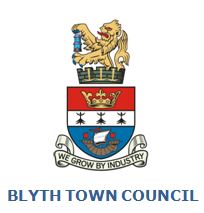 TO: ALL MEMBERS OF THE GOVERNANCE COMMITTEEYou are hereby requested to attend a meeting of Blyth Town Council’s Governance Committee to be held in the Council Chamber, Arms Evertyne House, Quay Road, Blyth, NE24 2AS, on Thursday 27 September 2018 at 6.30 pmThe Agenda for this meeting is set out below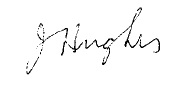 Joseph HughesTown ClerkBlyth Town Council		                         Date 20 September 2018Electronic devices can be used to access Committee papers. Please ensure that mobile phones are switched to silent mode during the meetingInformation reports that have been circulated with this agenda will not form part of the meeting.  The contents are intended for information only.  Should any member have questions or want further information about the items, please contact the Town Clerk and Deputy Town Clerk in the first instance.AGENDAMembers of the Governance CommitteeJ R Potts (Chair)		J ReidW Taylor (Vice-Chair)	M RichardsonE Anderson-Smith		L RickerbyA Cartie			S StangerK Nisbet			G Webb R ParkerO PottsBLYTH TOWN COUNCILMISSION STATEMENTBlyth Town Council is committed to participating fully in the development of a vibrant and growing community that will encourage business and community activity.ROLE OF THE COUNCILTo promote the environmental, social and economic wellbeing of the town and its community.To provide high quality core services in the most effective and efficient manner which will deliver the Council’s agreed priorities and objectives.Provide leadership and be a voice for the community in all matters which impact on the town and the community.To work in partnership locally and regionally to meet common goals and outcomes.Terms of Reference – Governance CommitteeThe Committee will be responsible for the management, research and development of the following areas:-To co-ordinate the recommendations of the other Committees on strategic priorities, budget proposals (revenue and capital), and proposals on policies and procedures to enable the Committee to recommend a holistic approach in agreeing strategic priorities and objectives, and recommend to the Council an annual budget and the annual precept to be levied by the Council together with action plans, which will deliver those priorities and objectives. To carry out an annual review of Standing Orders and Financial Regulations and make recommendations to the Council on any necessary changes.To receive reports from the other Committees on performance reviews in relation to Committee action plans as well as budget reports comparing expenditure and income against overall budgets and recommending any necessary action to the Council.To ensure the preparation of annual accounts and arrange for their external audit.To review the Council’s governance arrangements in compliance with good practice and make recommendations to the Council on any changes.To arrange for the annual review of the Council’s insurances and to oversee the procedure for risk assessment.To ensure that there are robust and adequate Health and Safety arrangements in place within the Council in respect of all of its activities and to ensure that these are understood and adhered to in all cases.To consider any matters of policy which do not fall clearly within the responsibilities of any other Committee and to make recommendations to the Council.To oversee all employment and staffing matters including disciplinary procedures.To manage the Council’s complaints procedure and to consider any complaints made against the Council in accordance with that procedure.To consider any complaints made against any member of the Council and take appropriate action in consultation with Northumberland County Council’s Monitoring Officer where appropriate.

To consider an overall communications strategy including Community engagement for recommendation for adoption by the Council.The Committee may delegate any of its functions to a Sub-Committee or the Clerk of the Council.Powers Delegated to the Town Clerk within the responsibilities of the Governance CommitteeSee powers delegated to the Town Clerk on financial and staffing matters included within Section 7 of this Report. (Powers delegated to Officers).Delegation to Officers The Clerk to the Council is both the Proper Officer and shall carry out the functions of the “Proper Officer” as provided by the Local Government Act 1972 and as set out in the “job description” for the post, as well as the Responsible Financial Officer to the Council and is responsible for the Town Council’s accounting procedures, financial records and is accountable for the proper administration of its finances in line with the current Account and Audit Regulations and the Council’s adopted Financial Regulations.In the absence of the Clerk, the full authority of the Proper Officer and Responsible Financial Officer passes to the Deputy Clerk.
Additionally, the Clerk may delegate to the Deputy Clerk or any other staff member if appropriate, to undertake functions delegated to the Proper Officer.Delegated actions to the Clerk or other Officer shall be in accordance with Standing Orders, Financial Regulations, and this Scheme of Delegation.The Clerk is specifically empowered as follows:Financial and Audit Powers and AuthorityPower to make day to day purchases on behalf of the Council in order to exercise its functions duties, and responsibilities in accordance with Financial Regulations.Power to authorise use of all Council facilities and equipment in accordance with any Council charging policies.Power to deal with all aspects of the Council’s insurances and to negotiate and accept terms for renewal as and when required.To negotiate and recommend to the Council terms for acceptance relating to the Council’s Banking arrangements.To make proper arrangements for the payment of all sums owing to the Council and for the receipt of all sums due to the Council and to take appropriate recovery action where necessary.Power to seek and obtain any grants and donations for which the Council may be entitled to apply.Power to authorise any remedial or maintenance work on Council property or assets.Power to invest surplus funds in accordance with Council’s agreed policy.Authority to vire budget amounts within a committee’s budget in consultation with the appropriate committee Chair in accordance with Financial Regulations.  Any virement made under this power should be reported to the appropriate Committee(s) at their next meeting for information.Staffing - delegated powerAuthorised to apply the Council’s staffing, employment and disciplinary procedures in accordance with agreed policies.Power to appoint staff (full time, part time and temporary) in accordance with the current Council policy.Power to engage professional and consultancy advice in consultation with the Chairman of the Council up to a single amount per engagement of £5,000.Power to authorise staff to use private cars and pay casual user mileage allowance for essential duties.Power to implement nationally agreed salary/pay awards subject to details being reported for information to the next meeting of the Governance Committee.Power to sanction and authorise payment of overtime within budget provisions.Other General delegated Powers.Power to take immediate action on all other urgent matters subject to consultation with all of the Committee Chairs or Vice-Chairs and a full report being taken to the next relevant Council or committee meeting.Power to let contracts for works, supply of goods or services as required provided procurement is in accordance with the Council’s Standing Orders and Financial Regulations.Power to delegate any functions delegated to the Town Clerk to any other member of staff of Blyth Town Council. Any powers delegated by the individual committees within their terms of reference.1Apologies for Absence2Disclosure of Interests and Grant of Dispensations3Minutes of Governance Committee held on Thursday 21 June 20184Minutes of the Complaints & Grievance Sub Committee held on Thursday 9 August 2018 5Report on Delegated ActionsThere are no delegated actions to report.6Accounts/Budget Progress 2018/2019Please see attached.7Decision ReportPlease see attached report from the Town Clerk with regard to:Blyth Spartans AdvertisingNorthumberland Community Bank (formerly CUSEN)Review of Governance Budget 2018/198Items for Information (not for discussion at Committee)Interim Internal Audit Reports 2018/2019Potential use of Balances  2018/2019TrainingSickness AbsenceCompletion of Probationary PeriodFreedom of Information Requests9Any Other BusinessThis item is only for items of information to be given to Town Councillors and for items which either the Committee Chair or Town Clerk consider to be genuinely urgent.10Date and Time of Next MeetingThe next meeting of the Governance Committee will be held on Thursday 10 January 2019 at 6.30 pm in the Council Chamber, Arms Evertyne House.11Part IIComplaint – Report and letter attachedPursuant to the Public Bodies (Admission to Meetings) Act 1960; that in view of the confidential nature of the business about to be transacted, it is advisable in the public interest that the press and public be excluded and they are instructed to withdraw.CODESUB CODEDETAILCODESUB CODEDETAILBUDGET0001GOVERNANCE COMMITTTEE100EMPLOYEE COSTS101Payroll service24.00102Travel / Subsistence                  2,300.00103Training3,000.00104Recruitment Costs500.00Salaries, NI, pension contributions183,470.00198Possible Increase in Pay2,000.00199Contingencies8,000.001999Employee Life Insurance3,000.00200OFFICE COSTS201Rent38,300.00202Service Charges8,500.00205Non-Domestic Rates      13,600.00207Telecomms 5,000.00208IT Equipment       1,000.00209Postages600.00210Printing & Stationery2,100.00211Furniture & Equipment800.00212Office Running Costs700.00213Insurances           5,000.00216Cleaning (Reay Security)1,300.00217IT/Finance Software Development1,000.00218Hospitality500.00299Contingencies1,000.00Income900551Council Chamber booking300FEES & CHARGES301Audit - Internal1,000.00302Audit - External2,100.00303Election Expenses9,000.00305Public Notices    250.00306Software Licence Fees, Email & Website Hosting, Back-up Service3,600.00307Subscriptions and Memberships4,700.00309Professional Fees and Consultancy Services7,000.00310Publications200.00311IT Maintenance Contract2,040.00312Publicity  5,000.00399Contingencies1,000.00400MEMBER EXPENSES401Councillor Expenses 400.00402Councillor Training1,000.00403Broadband & Telephone line & rental (x16)4,800.00404Laptop & printer (x16)1,200.00499Contingencies500.00500CIVIC EVENTS501Mayoral Expenses1,500.00502Civic Expenses  & Town Twinning 5,000.00503Remembrance Day1,200.00504Submariners event donation250.00505St.Marys/Cuthberts Churches donations100.00506Gifts and corporate items1,000.00599Contingencies500.001100FINANCE1102Bank charges100.001121Community Engagement Group2,500.001131Credit Union South East Northumberland7,000.001199Contingencies10,000.00Income9002Investment Account Income22,000.00900552Other income0.00GOVERNANCE COMMITTEE TOTAL EXPENDITURE354,634.00GOVERNANCE COMMITTEE TOTAL INCOME22,000.000001GOVERNANCE COMMITTEE NET EXP/INC332,634.00